                                                                                                   Einladung zum Herbstfest 2022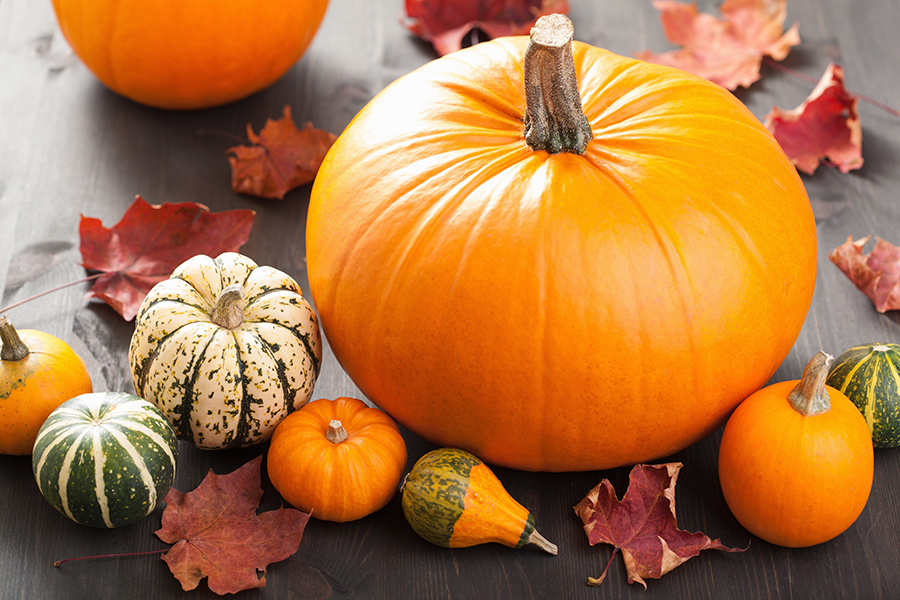                                                                                                                          Wir laden Sie herzlich zu unserem Herbstfest                           Am                                                                                                                             09.November 2022 von 17.00 Uhr – 19.00 Uhr ein.                                                                                                                                                                                                                                                                                                                                                    In den neuen Räumen von Vita Movere, im Erdgeschoss                                                                                               Burkheimer Str.13, 79111 Freiburg                                                                                                                        Damit wir ein schönes Fest planen können,                                                                                                                   melden Sie sich bis spätestens 28.10.2022                                                                                                                     bei Ihrem/ Ihrer Bezugsbetreuer/in oder unter                                                                                                                       der Telefonnummer 0761/4534824 verbindlich an.                                                                                                                                                                                                                                                                                                                         Bei leckerer Kürbissuppe                                                                                                                                                                                                                                                  wollen wir Ihnen unsere neuen Räumlichkeiten                                                                                                                                                                                                                                                     vorstellen und in gemütlichem Beisammensein                                                                                                                                                                                                                                                ein paar schöne, herbstliche Stunden verbringen.                                                                                                                                                                                                                                                       Wir freuen uns auf ein schönes Fest mit Ihnen.                                                                                                                           Ihr Vita Movere Team